Taller práctico para pueblos indígenas y comunidades locales sobre propiedad intelectual y conocimientos tradicionalesOrganizado por la Organización Mundial de la Propiedad Intelectual (OMPI)Ginebra, 4 a 6 de diciembre de 2013PROGRAMA PROVISIONAL REVISADOpreparado por la Oficina Internacional de la OMPIMiércoles 4 de diciembre9.30 a 10		Inscripción Apertura10.00 a 10.10	Palabras de bienvenida por el Sr. Wend Wendland, Director, División de Conocimientos Tradicionales, OMPI10.10 a 10.20		Salutaciones indígenas10.20 a 10.40		Introducción al tallerSra. Rebecca Tsosie, Profesora, Day O’Connor College of Law, Arizona State University, Estados Unidos de AméricaTema 1:  ¿Qué son los conocimientos tradicionales (CC.TT.) y las expresiones culturales tradicionales (ECT)?  ¿Qué significa proteger los CC.TT. y las ECT?10.40 a 11.15		Presentación breve Sra. Begoña Venero Aguirre, Consejera Principal, División de Conocimientos Tradicionales, OMPISra. Brigitte Vézina, Jurista, División de Conocimientos Tradicionales, OMPIModera el debate la Sra. Tsosie11.15 a 11.45		PausaTema 2:  ¿Cuáles son las necesidades y las expectativas de los pueblos indígenas y las comunidades locales en relación a la protección de los CC.TT., las ECT y los recursos genéticos (RR.GG.)?  ¿Cuál es el papel del derecho consuetudinario indígena?11.45 a 12.30		PresentaciónSr. Q’apaj Conde Choque, Fellow indígena de la OMPI, División de Conocimientos Tradicionales, OMPIModera el debate la Sra. Tsosie12.30 a 14.30		Pausa del mediodíaTema 3:  Introducción a la propiedad intelectual (P.I.):  principios, políticas y legislación14.30 a 15.15		PresentaciónSr. Oluwatobiloba Moody, Jurista Auxiliar, División de Conocimientos Tradicionales, OMPISesión de preguntas y respuestasTema 4:  La relación entre la P.I. y el acceso a los RR.GG. y la participación en sus beneficios15.15 a 16.00		Presentación breveSra. Daphne Zografos Johnsson, Jurista, División de Conocimientos Tradicionales, OMPIModera el debate la Sra. Tsosie16.00 a 16.30		PausaTema 5:  ¿Qué instrumentos convencionales de P.I. pueden contribuir a la protección de los CC.TT. y las ECT?16.30 a 17.30		Presentaciones brevesSra. Venero AguirreSra. VézinaModera el debate la Sra. TsosieJueves 5 de diciembreTema 6:  Carencias en el sistema de P.I. que hay que llenar para asegurar la efectiva protección de los CC.TT. y las ECT9.30 a 10.15		Presentaciones breves 	Sra. Fei Jiao, Jurista Auxiliar, División de Conocimientos Tradicionales, OMPISra. VézinaModera el debate la Sra. Tsosie10.15 a 10.45		PausaTema 7:  La propiedad intelectual y la catalogación de las ECT:  estudio de caso10.45 a 12.00	Estudio de caso dirigido por la 		Sra. VézinaTema 8:  El Comité Intergubernamental sobre Propiedad Intelectual y Recursos Genéticos, Conocimientos Tradicionales y Folclore (CIG):  historia y mandato actual.  El camino hacia marcos eficaces de protección de los CC.TT., las ECT y los RR.GG. en el plano internacional12.00 a 12.30	Presentación breveSr. Simon Legrand, Consejero, División de Conocimientos Tradicionales, OMPISesión de preguntas y respuestas12.30 a 14.30		Pausa del mediodíaTema 9:  Proyecto de artículos sobre la protección de los RR.GG, los CC.TT. y las ECT.  Principios fundamentales y observaciones desde la perspectiva de los pueblos indígenas14.30 a 16.30		Presentación Sra. TsosiePausaModera el debate la Sra. TsosieTema 10:  La P.I. y la documentación de los CC.TT.:  estudio de caso16.30 a 17.30		Estudio de caso dirigido por la 	Sra. Venero AguirreViernes 6 de diciembreTema 11:  La participación en el CIG de los representantes de las comunidades indígenas y locales en calidad de observadores10.00 a 10.30		PonenciaSr. Conde ChoqueSesión de preguntas y respuestasTema 12:  Recursos disponibles en la OMPI que podrían ser de utilidad a los pueblos indígenas y las comunidades locales10.30 a 11.00		PonenciaSr. Moody	Sesión de preguntas y respuestas11.00 a 11.30		PausaFormulario de evaluación11.30 a 12.00Clausura de la sesión12.00 a 12.15		Palabras de clausura por el Sr. Johannes Christian Wichard, Director General Adjunto de Sector de Asuntos Globales, OMPI12.15 a 12.20			Clausura del Taller[Fin del documento]SS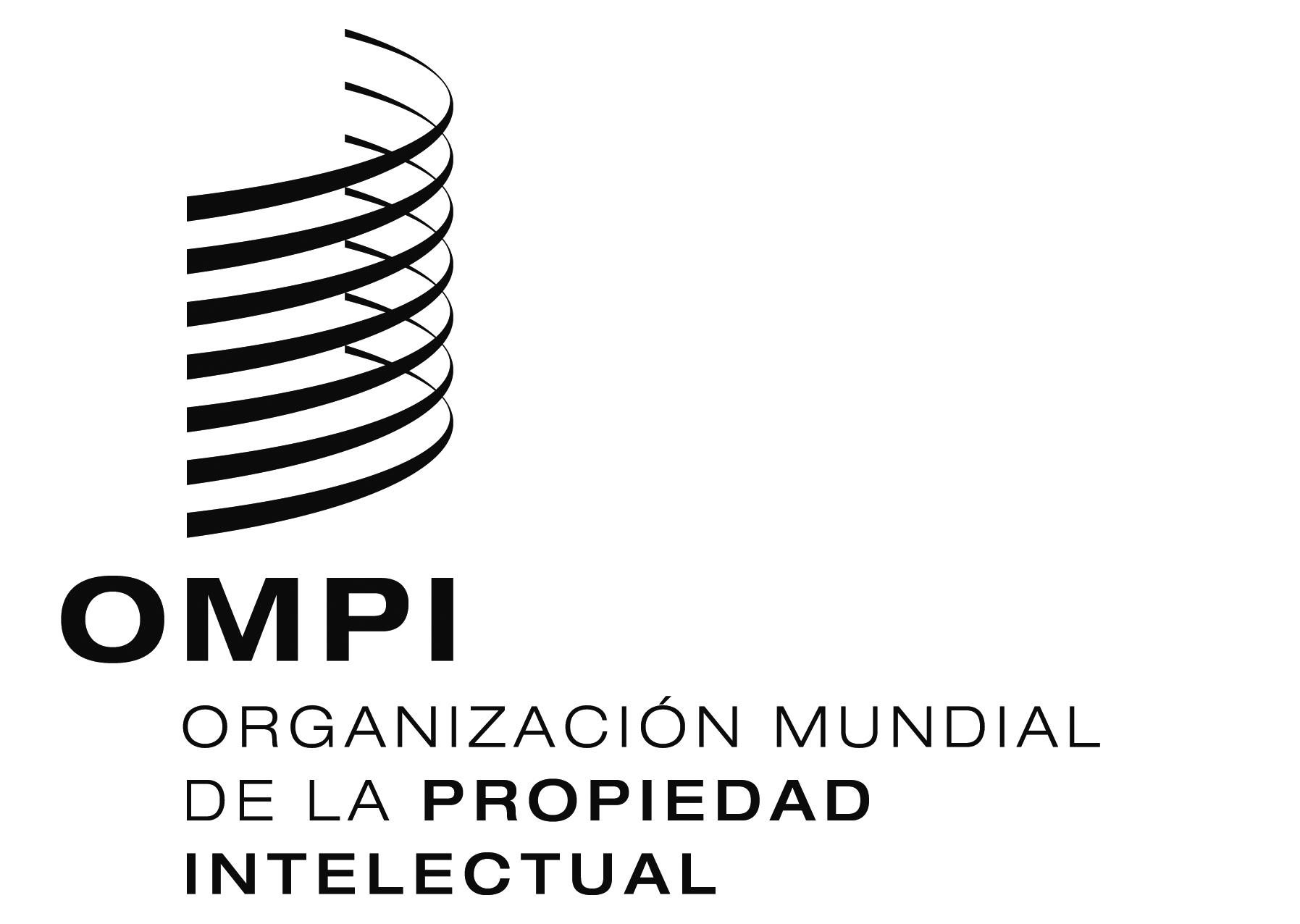 WIPO/GRTKF/IND/GE/13/INF/1 REV.WIPO/GRTKF/IND/GE/13/INF/1 REV.ORIGINAL:  INGLÉSORIGINAL:  INGLÉSFECHA:  3 DE DICIEMBRE DE 2013FECHA:  3 DE DICIEMBRE DE 2013